2021-2022期末试卷（回忆版）编写：jefice一、填空二、选择三、简答四、计算已经忘了差不多了，只记得一点，建议参考隔壁自测卷补充：第一章考了挺多，记得的题好像有以下这些1. 传感器的组成：敏感元件：直接感受被测量,输出与被测量成确定关系。转换元件：敏感元件的输出就是转换元件的输入,它把输入转换成电量信号 。转换电路：把转换元件输出的电量信号转换为便于处理、显示、记录或控制的电信号的电路。2.写出灵敏度、分辨力的定义灵敏度 传感器输出增量与被测输入量增量之比分辨力 能检测的被测输入量的最小变化量3.动态特性考了某个东西，忘了补充：证明题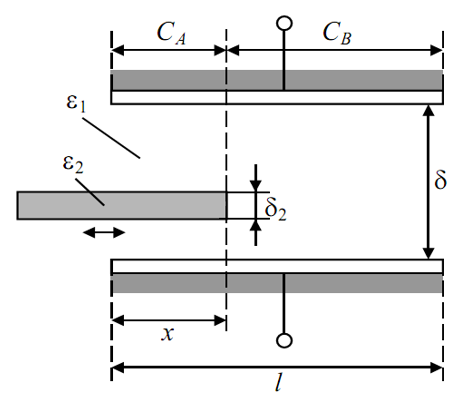 证明介电常数变化型电容传感器的灵敏度表达式无介质时：有介质时：灵敏度：补充：增量编码器的三个码道外码道——产生计数脉冲的增量码道；内码道——辨向码道另一码道——产生定位或零位信号补充：莫尔条纹的这个式子：莫尔条纹的间距B与光栅线纹夹角的关系：